Консультация для родителей «Развитие у детей ориентировки в пространстве»                                        Учитель-дефектолог Корсакова Е.А.Ребенок познает пространство по мере того, как сам им овладевает. Еще лежа в постели и действуя с соской, погремушкой, ребенок познает «близкое» пространство. «Далеким» пространством он овладевает несколько позже, когда учится самостоятельно передвигаться. Вначале восприятие далекого пространства мало дифференцировано и оценка расстояния очень не точна. Актуальность проблемы обусловлена тем, что несформированность пространственной ориентировки является одной из причин, определяющих низкий уровень социальной адаптации ребенка с нарушением зрения, снижение его мобильности и контакта с окружающим миром. Нарушения зрения, возникающие в раннем детстве, отрицательно влияют на процесс формирования пространственной ориентировки и социальной адаптации в целом.Адаптация ребенка с патологией зрения к условиям существования в окружающей действительности зависит от того, насколько успешно он усваивает определенные знания, приобретает навыки, умения, позволяющие адекватно действовать и приспосабливаться. В детском саду с нарушением зрения обеспечить детям возможность системной практической ориентировки в окружающей действительности в процессе активного предметно-практического обучения призваны совместные коррекционно-развивающие занятия воспитателя и тифлопедагога.Понятие ориентировка в пространстве включает в себя:1. Определение субъекта своего места нахождения, по отношению к окружающим его объектам.2. Определение места нахождения объекта по относительно себя.3. Определение места нахождения относительно себя.4. Определения пространственного расположения предмета относительно друг друга.5. Определения расстояния.6. Определения значения.Значение развития ориентировки в пространстве:1. Развивает интеллектуальные и умственные способности ребенка (расширение кругозора, развитие логических операций, усваиваются временные, пространственные отношения, развивается речь ребенка).2. Развиваются нравственные качества (доброжелательность, чувство бережного отношения к материалу, усидчивость, терпение).3. Работая с наглядным материалом, развивается эстетическое чувство.4. Дети готовятся к успешному усвоению математики в школе.Поэтому, чтобы у детей не было проблем, стоит уже сейчас уделить внимание играм и упражнениям, которые помогут ему сформировать и развить пространственные представления.Для развития ориентировки в пространстве в домашних условиях можно использовать игры:       "Что где находится?"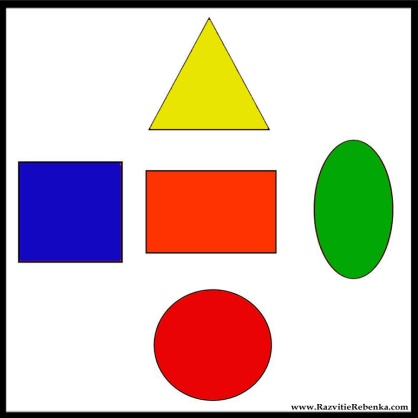 Какая фигура находится слева, справа, сверху, снизу, посередине?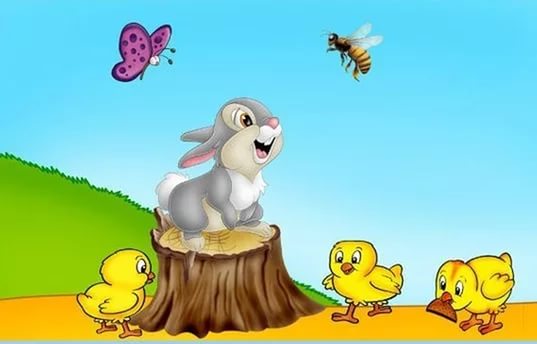 «Кто  где находится?» Расставьте перед ребенком игрушки в ряд. И задаете ему следующие вопросы: Кто спереди? Кто сзади? Кто слева от зайчика? Кто справа?"Что изменилось?":Расставьте перед ребенком игрушки. Попросите его закрыть глаза, и уберите одну игрушку. Затем ребенок открывает глаза. Вы спрашиваете: Что изменилось? Где она находилась? Что стояло слева? Что справа?« Раскрась шарики»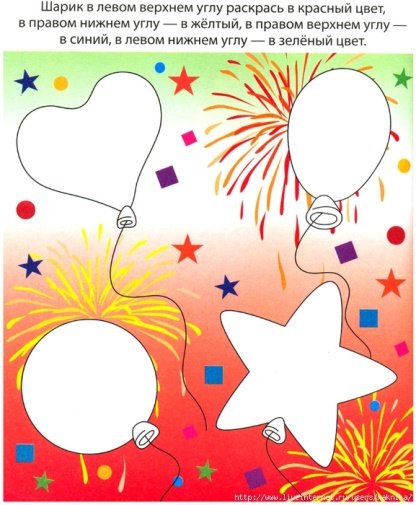 Шарик в левом верхнем углу раскрась в красный цвет, в правом нижнем углу- в желтый, в правом верхнем углу в синий, в левом нижнем углу –в зеленый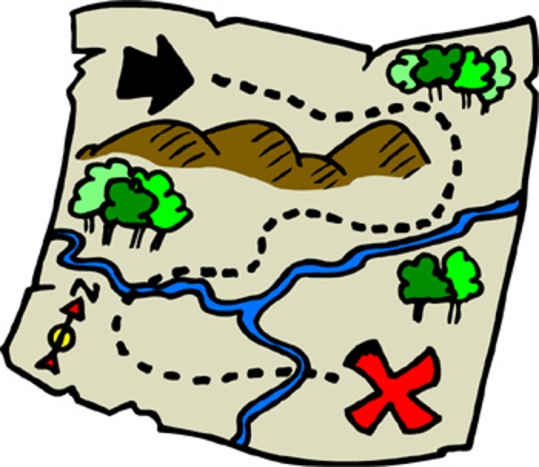 « Найди клад»Поиграйте с ребенком в кладоискателей. Нарисуйте карту и пусть ваш ребенок, следуя маршруту, отыщет клад.Клад можно искать и следуя словесному маршруту:- сделай 5 шагов вперед, поверни направо, сделай 2 шага вперед, поверни налево…..Далее можете поменяться с ребенком местами, пусть он спрячет клад и самостоятельно даст инструкцию вам.Развивать ориентировку в пространстве нужно и в повседневной жизни:- во время сервировки стола, например: попросите ребенка, поставь тарелку в центре стола, ложку справа от тарелки, чашку в правом верхнем углу….)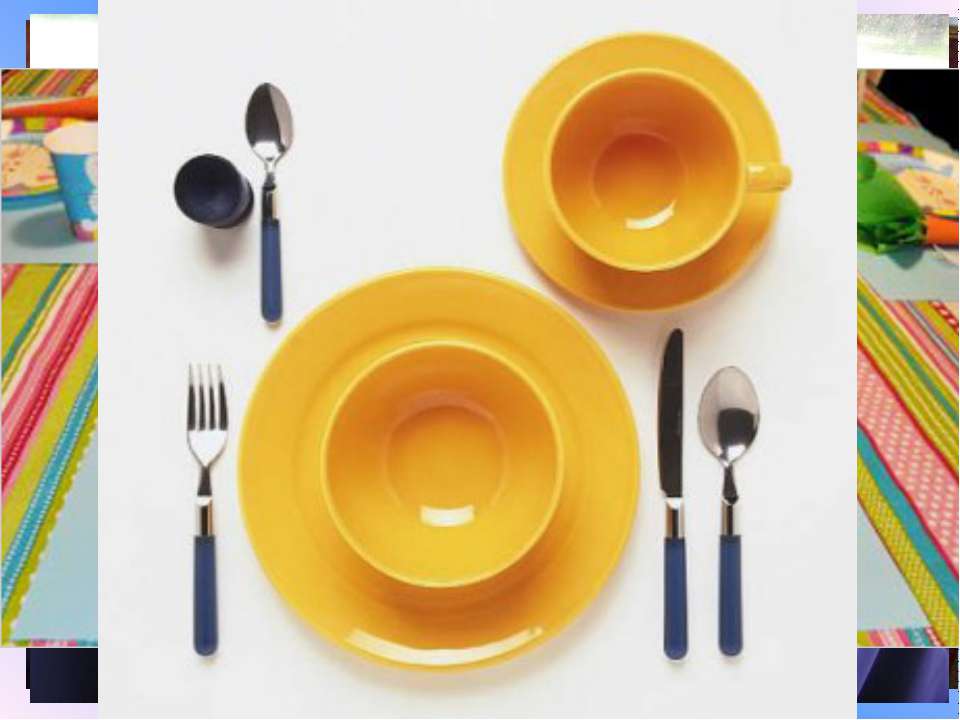 Напоминаем, что при каждом удобном случае надо употреблять слова, обозначающие пространственное расположение частей тела ребенка и направления пространства. В словаре детей не должно быть неточных слов: «та, эта» (вместо «правая, левая»), «там, тут, туда» (вместо «справа, слева, направо») и т.д. Например: «Дай мне правую руку». На прогулке проговаривайте те направления, в которых движетесь с ребенком: «Сейчас мы с тобой идем прямо, вперед. Теперь мы повернем направо». Слова сопровождайте указательными жестами в направлении движения. Если ребенок незрячий или имеет низкое зрение, этот жест делается рукой ребенка.Использование в обучении реальных чувственных ощущений ребенка, вовлечение его в игровые ситуации помогает прочно усвоить необходимые знания и умения.
